IZBOR DELOVNIH ZVEZKOV za šolsko leto 2021/2022EKONOMSKI TEHNIK1. letnik   DELOVNI ZVEZKI po izboru učiteljev2. letnik   DELOVNI ZVEZKI po izboru učiteljev3. letnik   DELOVNI ZVEZKI po izboru učiteljev4. letnik   DELOVNI ZVEZKI po izboru učiteljevDIJAK, KI IMA KOT PRVI TUJI JEZIK ANGLEŠČINO KUPI:IZBRANO GRADIVO ZA TJA1 IN TJN2DIJAK, KI IMA KOT PRVI TUJI JEZIK NEMŠČINO KUPI:IZBRANO GRADIVO ZA TJN1 IN TJA2EKONOMSKA ŠOLA Murska Sobota Srednja šola in gimnazijaNoršinska ulica 139000 MURSKA  SOBOTA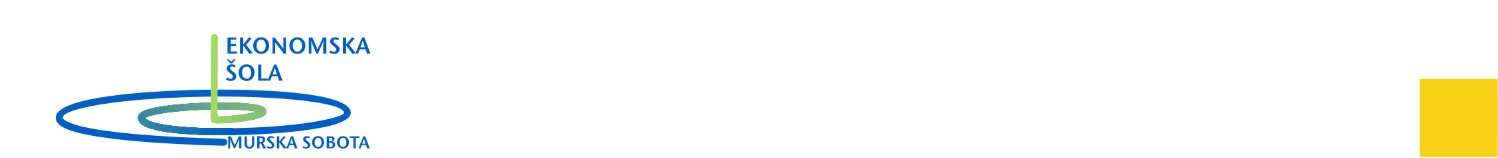 PredmetGradivoEANZaložbaCenaSLOD. Berc Prah, T. Slemenjak, S. Pergar: BARVE JEZIKA 1, samostojni delovni zvezek, 2 dela9789612717100ROKUS-KLETT19,50TJA1V. Evans, J. Dooley: PRIME TIME 2, učbenik za angleščino9781471503689DZS-EPC29,00TJA1V. Evans, J. Dooley: PRIME TIME 2, delovni zvezek za angleščino9781471565861DZS-EPC18,50TJN1I. Sander et al.: ALLES STIMMT! 1, učbenik9789612712068ROKUS-KLETT17,50TJN1I. Sander et al.: ALLES STIMMT! 1, delovni zvezek9789612712075ROKUS-KLETT14,90TJA2V. Evans, J. Dooley: PRIME TIME 1, učbenik za angleščino9781471503672DZS-EPC29,00TJA2V. Evans, J. Dooley: PRIME TIME 1, delovni zvezek za angleščino9781471565854DZS-EPC18,50TJN2H. Funk, C. Kuhn: STUDIO 21 A1, učbenik za nemščino9783065205269DZS-EPC36,80KEMB Čeh: SNOVI, OKOLJE, PREHRANA, delovni zvezek9789610201380DZS12,90Skupaj: 196,60PredmetGradivoEANZaložbaCenaSLOD. Berc Prah, T. Slemenjak, K. Premru Kampuš: BARVE JEZIKA 2, samostojni delovni zvezek, 2 dela9789612717780ROKUS-KLETT19,50TJN1I. Sander, B. Braun, M. Doubek: ALLES STIMMT! 2, učbenik9789612712754ROKUS-KLETT17,50TJN1I. Sander, B. Braun, M. Doubek: ALLES STIMMT! 2, delovni zvezek9789612712747ROKUS-KLETT14,90GEOprevod dr. K. Natek: ATLAS SVETA ZA OSNOVNE IN SREDNJE ŠOLE, prenova 20209789610159292MKZ37,99Skupaj: 89,89PredmetGradivoEANZaložbaCenaSLOT. Slemenjak, K. Premru Kampuš: BARVE JEZIKA 3, samostojni delovni zvezek, 2 dela9789612718749ROKUS-KLETT19,50TJA1V. Evans, J. Dooley: PRIME TIME 3, učbenik za angleščino9781471503696DZS-EPC29,00TJA1V. Evans, J. Dooley: PRIME TIME 3, delovni zvezek za angleščino9781471565878DZS-EPC18,50TJN1M. Krenker, Š. Novljan Potočnik, A. Ratelj: ALLES STIMMT! 3, učbenik3831075928121, 9789612713669ROKUS-KLETT17,50TJN1M. Krenker, Š. Novljan Potočnik, A. Ratelj: ALLES STIMMT! 3, delovni zvezek3831075928138, 9789612713676ROKUS-KLETT14,90Skupaj: 99,40PredmetGradivoEANZaložbaCenaSLOT. Slemenjak, K. Premru Kampuš: BARVE JEZIKA 4, samostojni delovni zvezek9789612719234ROKUS-KLETT15,50Skupaj: 15,50